Finland Phenomenon: A Paradigm Shift in EducationMussarut JabeenPrincipal of Al-Iman School, Raleigh, North Carolina Dr. Seema ImamProfessor, National Louis University, Lisle, IllinoisISNA ED FORUMMarch 30- April 1, 2018 AbstractThe world has been discussing the Finnish educational system for over a decade now. This paradigm shift in education in Finland has brought about tremendous changes that the world is discussing. To find out how Finland has reached such a high level of student achievement, Principal Mussarut Jabeen who had long planned to visit Finland and Dr. Seema Imam, Professor at National Louis University participated in a book study and tour of Finland to experience first-hand their educational system. They visited the department of education, university teacher education programs, and numerous schools in three cities. This presentation will share their close up personal experiences. Islamic School educators at this year’s ISNA Education Forum will hear about Finland’s societal values and their best practices, many of which can be implemented in Islamic schools. IntroductionWhat might two lifelong educators share with Islamic Schools after a dream come true visit and tour of schools in three cities in Finland? It might seem simple but as we studied the paradigm shift in Finland’s schools we enjoyed the synergy and made connections with our Islamic schools in the US, which are all in the position to create stronger educational environments, try new teaching strategies, invent new programs and set new goals. The Finland Phenomenon seems to go hand in hand with all that our Islamic schools have been thriving on.  As Muslim School leaders and founders throughout the United States have spent the last two and half to three decades developing the very best schools for their community, we have enjoyed significant success yet from our travels we realize that the Finland experience fits in quite well. We realize that most Islamic schools were designed after existing American public schools, a special private school in a community here or there or even a school from someone’s back home. Suffice it to say that the Islamic schools are all unique. What do they have in common that one could use to evaluate their success? The truth is, we don’t have common evaluation systems, we use standardized tests for the most part, like public schools. We seek accreditation from mainstream systems like public schools do. So, with that, as a principal and a professor, we hope to convey ideas we gleaned from our participation in a book club and the tour to Finlandthat we embarked on with other professors, an associate dean, and public-school teachers. What we learned is useful in most educational settings. Impressions of Finland’s Education: What we learned from the school tours?
The tour in Finland was a close up look at the Finnish Educational System and along with it came the increasing feeling for a needed paradigm shift in western education and particularly in Islamic Schools. Our up-close look at teaching and learning strategies and their impact on student learning was extremely telling. There was a pleasant and pervasive feeling of respect throughout the schools we visited. We did not see discipline issues and we even ate lunch in the student lunchroom of a middle school. The students there engaged us in conversations. We interacted with students again in the greenhouse where middle school students were caring for animals and plants. In both locations, students were on task, pleasant, thoughtful and most of all meaningfully engaged without any direct supervision.  Teachers there have moved away from traditional teaching practices and embarked on more innovative teaching methodologies. In Finland, the Education Governance or government’s focus is on trusting educators and allowing educators to think outside of the box, develop teaching strategies based on the whole child teaching approach and move away from strict control. That in and of itself seemed to be key. Children of all ages spend 15 minutes of each hour going outside for fresh air. Teachers also took breaks and disengaged. Walker (2017) shared, “once I started to see a break as a strategy to maximize learning, I stopped feeling guilty.”  (p.11). Part of the education system was concerned with what students do when they are grown up. It was openly discussed that as students enter their adult life they have studied in areas that provide them with career opportunities such as culinary arts, hospitality, auto body, auto mechanics, computer science and more. Students were encouraged to learn about things they had an interest in. Yet, it was important for students to make choices and explore, there was an emphasis on college as well but there was not assumption that all students would attend higher education programs. It was also important to note, that students were supported in their decisions and might change their minds and come back to enter the college track if they originally chose a trade track. We learned a variety of details about the overall educational program as we met with the Ministry of Education. We learned about the focus being on what educators ‘do’ in theclassroom. Educators in Finland engage in an interactive education where best practices in the Finnish Schools is now moving toward the Phenomenon-based learning. Success was not a focus of scores on standardized tests. Students there essentially take one standardized test in their education.  We enjoyed looking at the National Curriculum Framework and envisioning the time allotted to each subject. School students spend less time in school. They start at the age of seven and their day is shorter. We went to the University of Jyvaskyla and learned about teacher preparation, and spoke to one student teacher. In fact, the Teacher Education and Training programs in Finland are competitive and hard to enter. The number of young college students who would be successful in entering an education program were closer to sixty out of a thousand. The importance of teaching was felt in the presentation by a student teacher as he told us about the wait and the worry about whether or not he would be accepted. Even after being accepted he would complete more practicum hours in various classrooms, but he was then required to complete a Masters Degree in a content subject before he could apply to teach.The reason that we recommend our Islamic schools to consider what has happened in Finland is because we believe that Islamic Schools are ready to be more deliberate. We do not feel the need for our schools to be copies of western public schools but rather to develop Islamic School models on a firm Islamic ideology first with academics being important but that developing practicing Muslims with a sound worldview should also be front and center. In Finland, life skills are paramount, early childhood is the basis all the future education, students use flexible seating play-based education is valued, work-life balance is keenly important and finally among some of the last and quite important areas to consider, dignity in learning is valued in Finnish society.  
We gained new understandings of the Finnish Educational System and learned from stories of Finland’s success through the very people who have lived them. Since we had spoken to teachers, principals, teacher educators, government officials and most of all, had lunch with students and visited their greenhouse, we were convinced that there was joy in learning. We saw first hand a trust between the stakeholders, and we were especially happy that the trust extended to the students. We asked questions of tour guides and everyone we met. The chance to dispel myths often spoken of regarding the Finnish schools was the highlight of our tour in Finland. We came home with examples to be implemented. This year at Al-Iman School in North Carolina it seemed only natural to select from what we learned and consider how local Islamic School classrooms might be enhanced with new practices. After focusing on the process of change, teachers and the administration began to make those decisions and become determined to take new steps toward a holistic approach in order to transform teaching and learning. Implementation of New IdeasThroughout our visit to the Ministry of Education, College of Education, and schools, we continually witnessed a high level of trust in the school community. Though these ideas do not seem new, they infuse a high level of synergy as they are implemented. All along the way, we were thinking about all that we were bringing back; not all new ideas, but ways we could envision teachers enhance and build on our current methods of teaching at Al-Iman School in Raleigh, NC.  As a principal of an Islamic school, my goal was to develop a shared vision and mindset that would allow us to implement some of the Finnish teaching strategies. The most important task for me was to get my whole team on board, create enthusiasm, and motivate them to try out some Finnish educational system best practices. This would help our students’ social-emotional learning and academic growth. With this plan and vision in mind we started our 2017-2018 school year, a series of discussions, and me sharing the excitement of Finland.Best Practices
In our presentation we will share some of the Finnish educational system best practices through practical examples that Islamic school educators can take back with them and implement in their individual schools. We will demonstrate a variety of ways to bring joy, synergy and innovative ideas to learning and teaching in classrooms and schools. Additionally, we will introduce innovative ideas that can be implemented to improve student learning and engagement. Some examples that we have incorporated at Al-Iman School are as follows: Faculty Hallway Huddle Time Flexible Seating Arrangement Brain Break Activities Outdoor Experience (Fresh Air) The Power of Play Having Outdoor Science Instruction Student CollaborationCollaboration amongst teachers: Content Area/Discipline Experts After we implemented some of the Finnish Teaching Strategies at Al-Iman School, we immediately started seeing positive change in our classroom and school environment. Our middle school ELA teacher, Farea Khan says, “flexible seating benefits middle school students by transforming the classroom into a highly functional space where students feel comfortable in their learning environment. They have the choice to sit where they feel comfortable and take ownership of their learning.” She further states, “hallway huddle has been highly effective because it allows time for teacher collaboration, quick communication and it strengthens the bonding between teachers when they take time to meet and greet one another on a daily basis, and a great way to start the day!”Empowering Islamic School Leaders and Teachers:Islamic School leaders and teachers can look at the Finish Schools as a possibility in transforming their own schools.  This bears the possibility of empowering our future.  Since we are aware that most Islamic Schools were copied from the American public schools, much of the system we are using today is a replication of a standardized testing model. This will take time and needs to be intentional, involving the stakeholders. As shared by Kimonen and Nevalainen (2017). “All staff members must participate in development work in order to achieve real changes in the school’s internal reality as well as to develop the school organization and make its activities increasingly student centered.” (p.203).
We encourage all Islamic School educators to seek transformative ways to enhance teaching and learning based on the Finnish model. Finland has introduced a host of educational strategies that have improved their society and led to the success of educating a whole generation. The core of their educational system is based on preparing students to be successful in all aspects of life. Involving all stakeholders in educating children through collaboration is a societal value in Finland. As students complete their education, they have a skill set for a career or the option of pursuing a university degree program. The Finnish educational system has been transformative in their society. Higher education is specialized; for example, those who decide to become teachers select a content area and complete a master’s degree. This brings passion and expertise into the schools, and classrooms guiding and transforming students and society. ConclusionBoth of us in our own ways, in our own educational spaces, have been determined to think about the Finland trip and what it can mean to education in general and to Islamic Schools specifically. As a professor, it means that teachers need an introduction to engaging classroom ideas and it means that new teachers in Islamic Schools should be able to think out of the box and go far beyond the traditional. As a principal, it seemed immediately useful in Al-Iman School, so enhancing the teaching and learning practices began immediately. We certainly are aware from stories of the Prophet Mohammad (pbuh) that people are not a one-size fits all. He was a leader who differentiated and that was part of the Finnish model, not all students were doing or learning the same things at the same time and not all would develop to go on to the college bound careers either. In the early days of Islam, our Prophet (pbuh) accepted variations in the character of people and that was evident in the Finnish model of schooling. We found many things related to sound Islamic practices that gave us the initiative to share this experience in the Islamic setting. ResourcesKimonen, E. and Nevalainen, R. (2017). Reforming Teaching and Teacher Education. Rotterdam: Sense Publishers.Sahlberg, Pasi. (2015). Finnish lessons 2.0: what can the world learn from educational change in Finland? New York: Teachers College Press. Salo, Olli-Pekka and Kontonieme, M. (2017). Towards New Learning, University of Jyvaskyla, Teacher Training School: 150 Years of Developing School. Walker, Timothy D. (2014). Teach Like Finland: 33 Simple Strategies for Joyful Classrooms. W.    W. Norton & Company.URL Resourceshttp://taughtbyfinland.com/http://theconversation.com/finlands-school-reforms-wont-scrap-subjects-altogether-39328 https://www.theatlantic.com/education/archive/2015/01/finnish-schools-are-on-the-move and-americas-need-to-catch-up/384358/https://www.theatlantic.com/education/archive/2016/11/when-finnish-teachers-work-in-a mericas-public-schools/508685/Brief Biography of Presenters and Photos: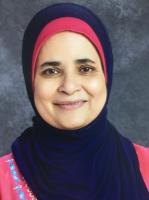 Mussarut Jabeen, mussarutjabeen@gmail.com or cell # 919-434-3922Mussarut Jabeen holds a Master of Science Degree in Educational Leadership. She is currently serving her 12th year as principal at Al-Iman School in NC where she taught elementary and middle level Language Arts & Social Studies for 5 years. Mussarut has an additional 10 years of teaching service. Mussarut holds a North Carolina High School Social Studies License and Principal's License.  She has National Mentor Certification from NAESP. She is trained by the NC Department of Public Instruction for teacher evaluation, and is Advanc-Ed Trained QAR Chair.  Mussarut currently serves as a Board of Director of The Islamic Schools League of America and serves as a co-chair of the Annual Leadership Retreat to be held in Texas in Dec. 2017. She represents Islamic Schools on the Council of American Private Education. Mussarut recently participated in a book study and visited Finland to understand the phenomenal educational system. 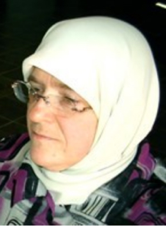 Dr. Seema A. Imam,    seemaimam@gmail.com or Cell # 312-835-2758 Dr. Seema Imam is Co-Chair of National College of Education, National Louis University where she has served 22 years in teacher preparation. She serves on the Board of Directors for The Islamic Schools League of America. Seema served 16 years in Chicago schools and five years as principal at Universal School in Bridgeview, IL. Seema holds teaching certificates, principal and superintendent certificates. Seema’s research focuses on diversity and technology. Seema authored Chapter 10, With New Standards in Mind: Selecting & Integrating Educational Technologies for Student Success, in “Addressing the Needs of All Learners in the Era of Changing Standards” published by Rowman & Littlefield, 2016. She is author of Chapter 3, Separation of What and State: The Life Experiences of Muslims in Public Schools in the Midwest in “Muslim Voices in School Narratives of Identity & Pluralism” Sense Publications, 2009. She co-authored a children’s book, “I am Listening,” Lucent Publications.